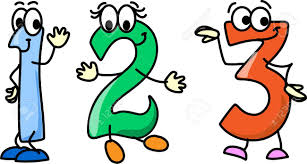 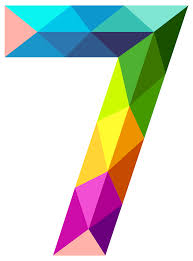 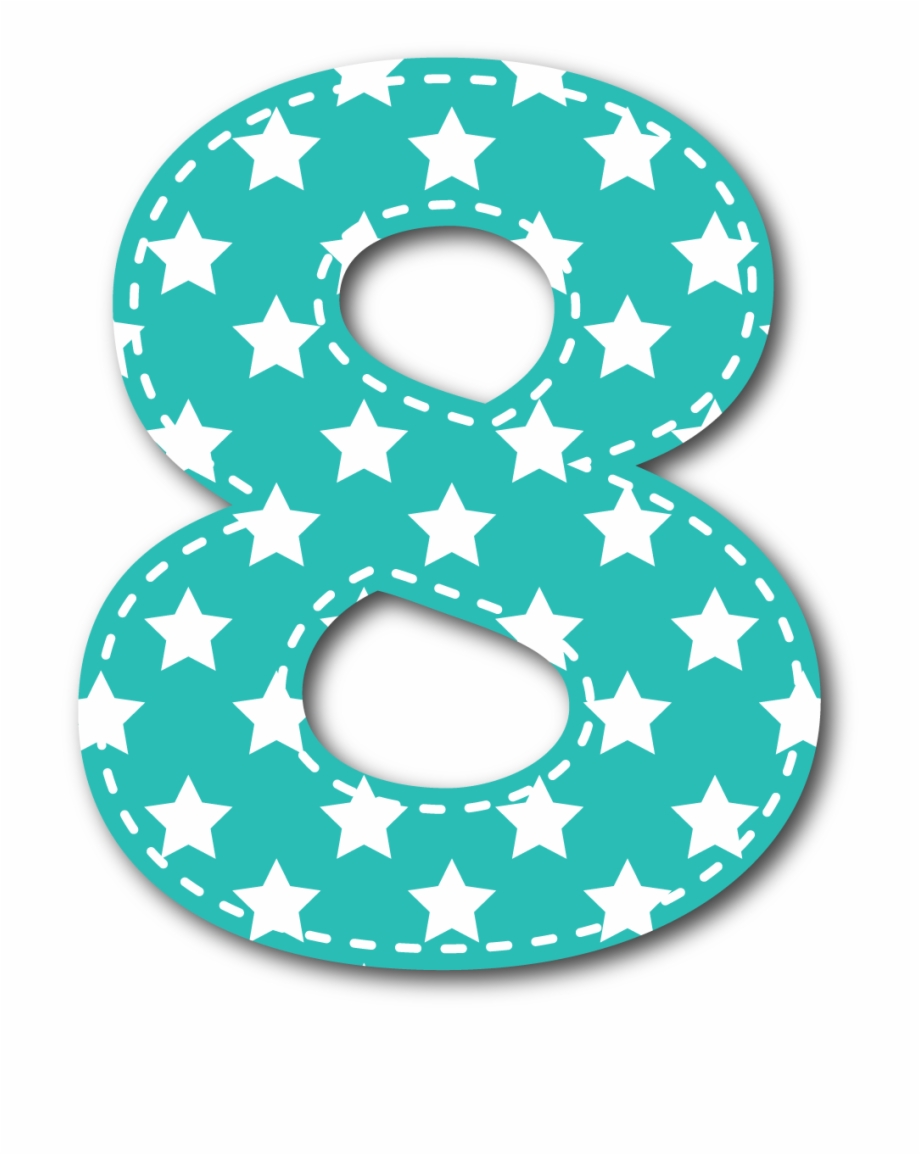 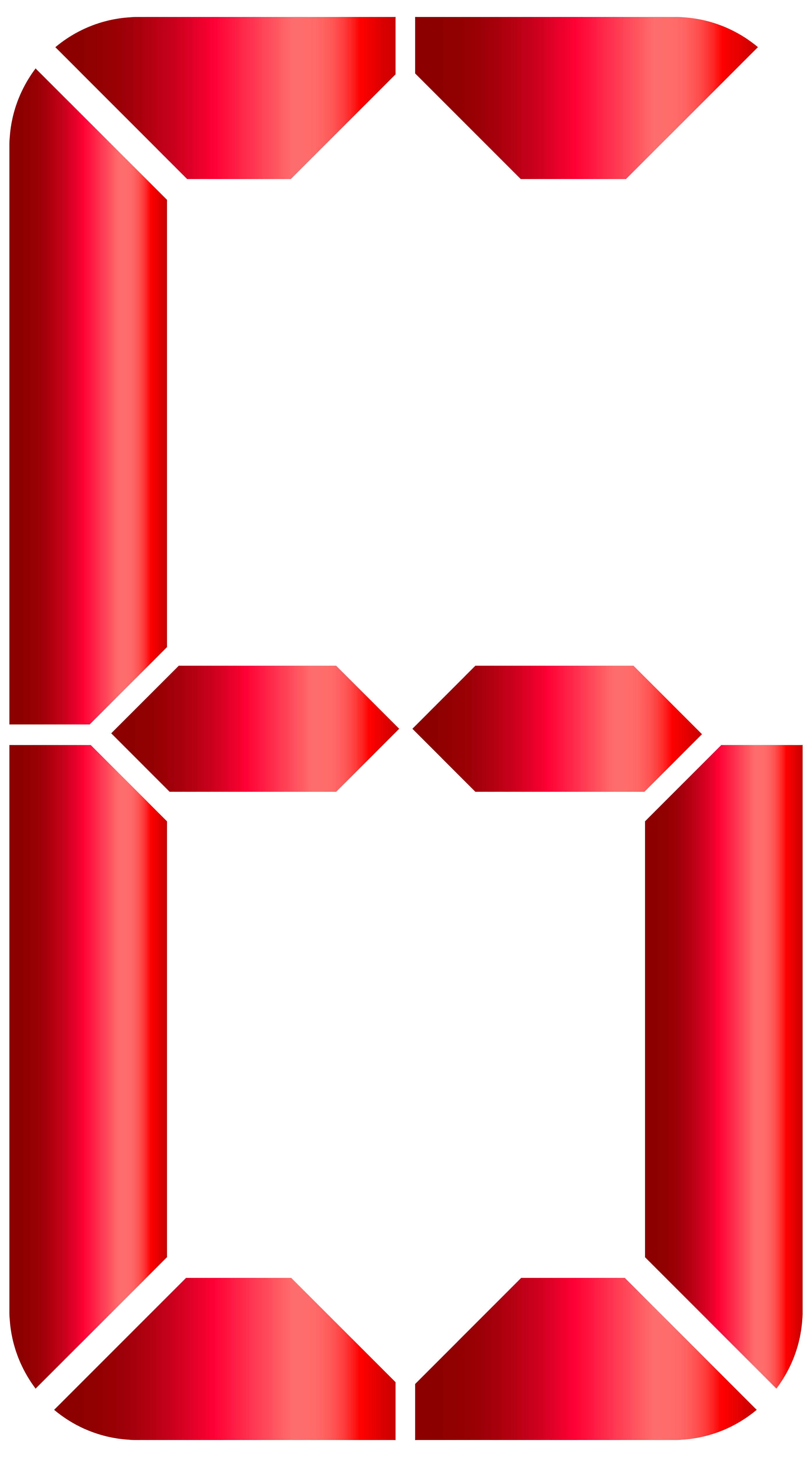 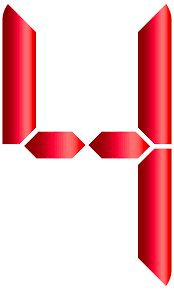 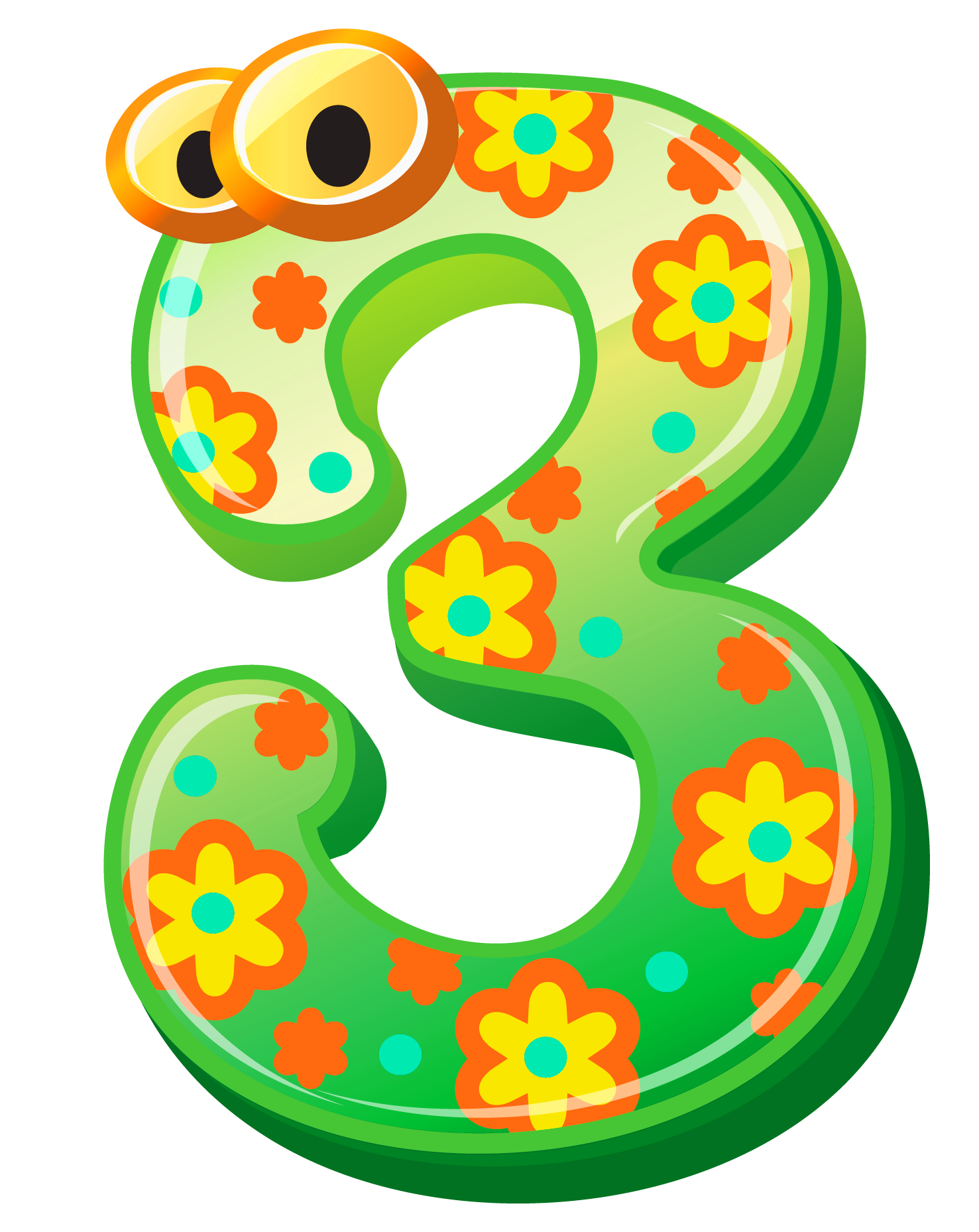 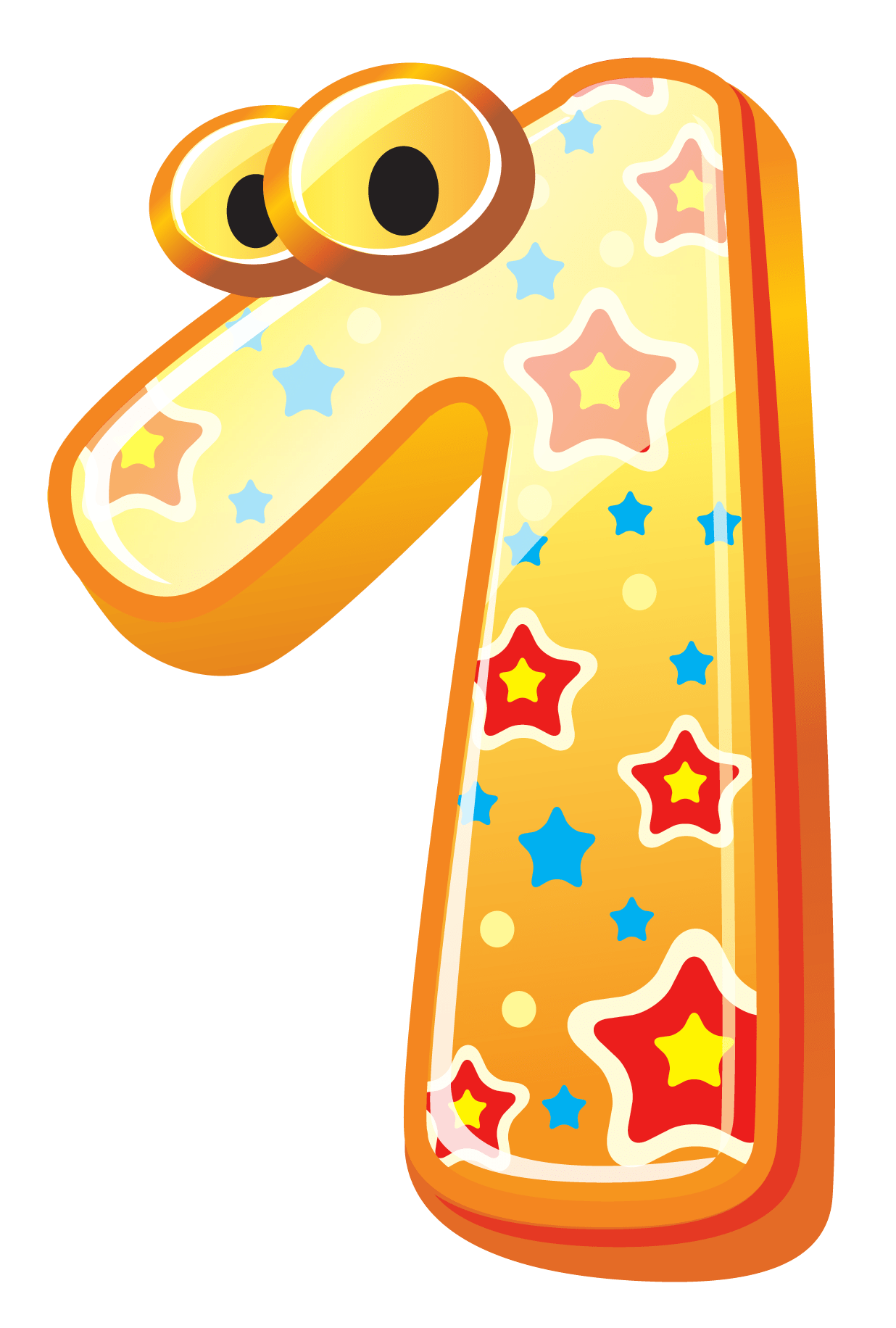 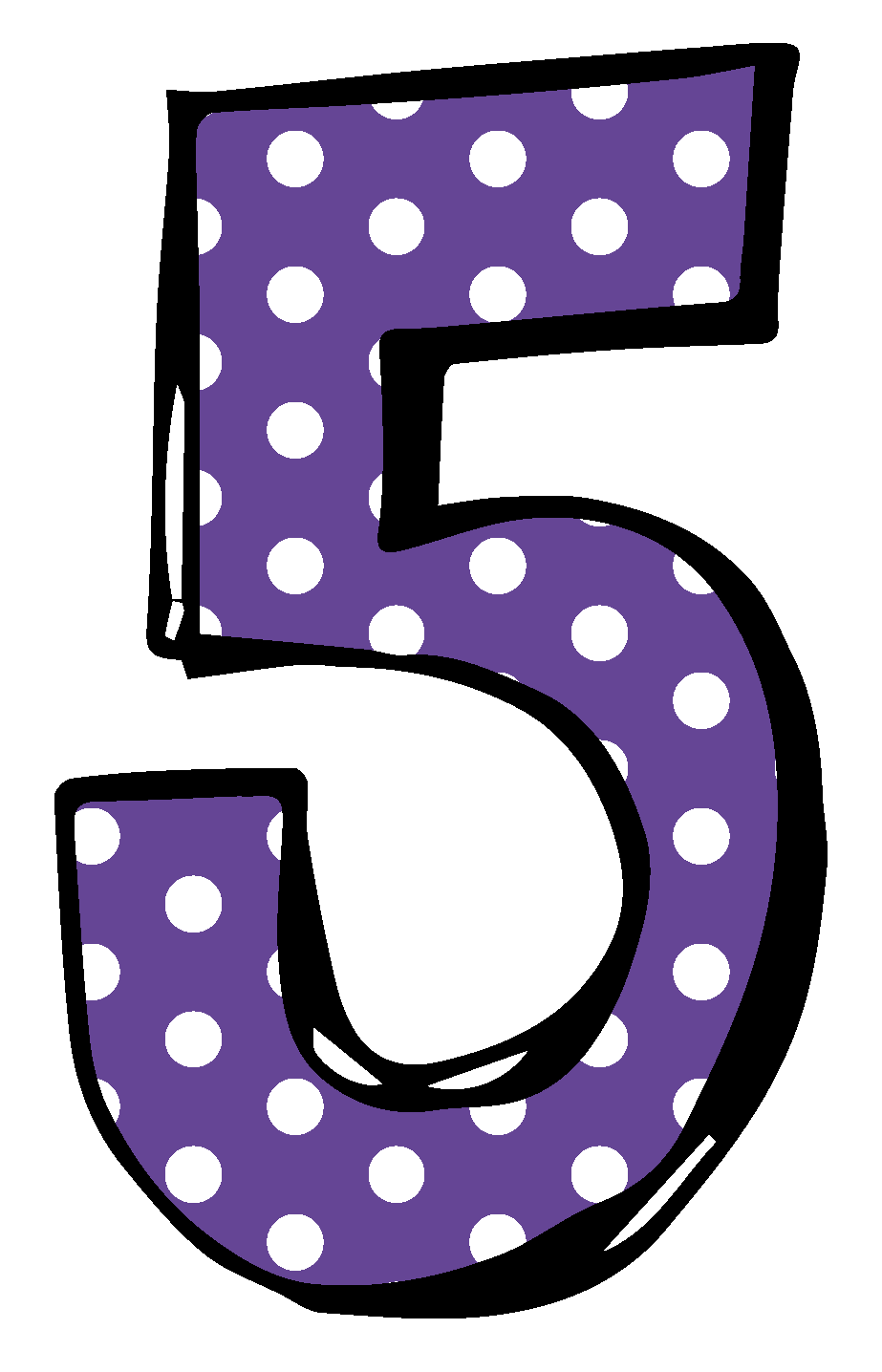 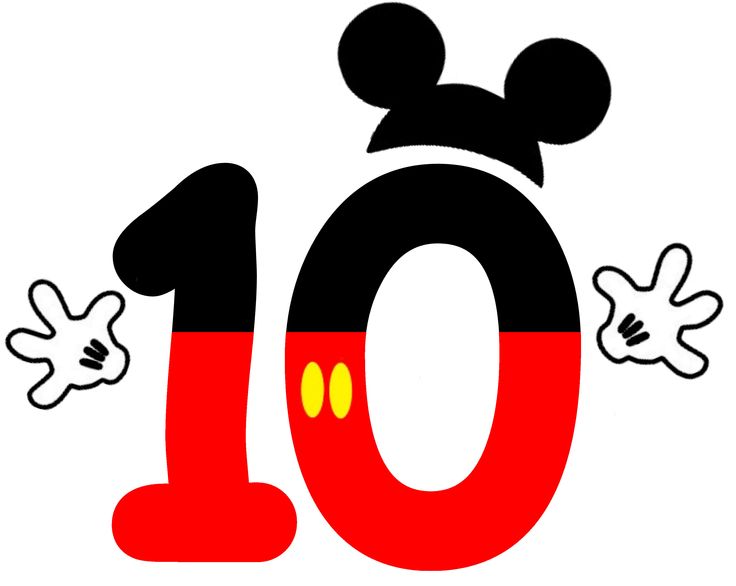 Undervisningsplan 5 klasse – MatematikFormålet for faget matematikEleverne skal i faget matematik udvikle matematiske kompetencer og opnå færdigheder og viden, således at de kan begå sig hensigtsmæssigt i matematikrelaterede situationer i deres aktuelle og fremtidige daglig-, fritids-, uddannelses-, arbejds- og samfundsliv. Stk. 2. Elevernes læring skal baseres på, at de selvstændigt og gennem dialog og samarbejde med andre kan erfare, at matematik fordrer og fremmer kreativ virksomhed, og at matematik rummer redskaber til problemløsning, argumentation og kommunikation. Stk. 3. Faget matematik skal medvirke til, at eleverne oplever og erkender matematikkens rolle i en historisk, kulturel og samfundsmæssig sammenhæng, og at eleverne kan forholde sig vurderende til matematikkens anvendelse med henblik på at tage ansvar og øve indflydelse i et demokratisk fællesskab.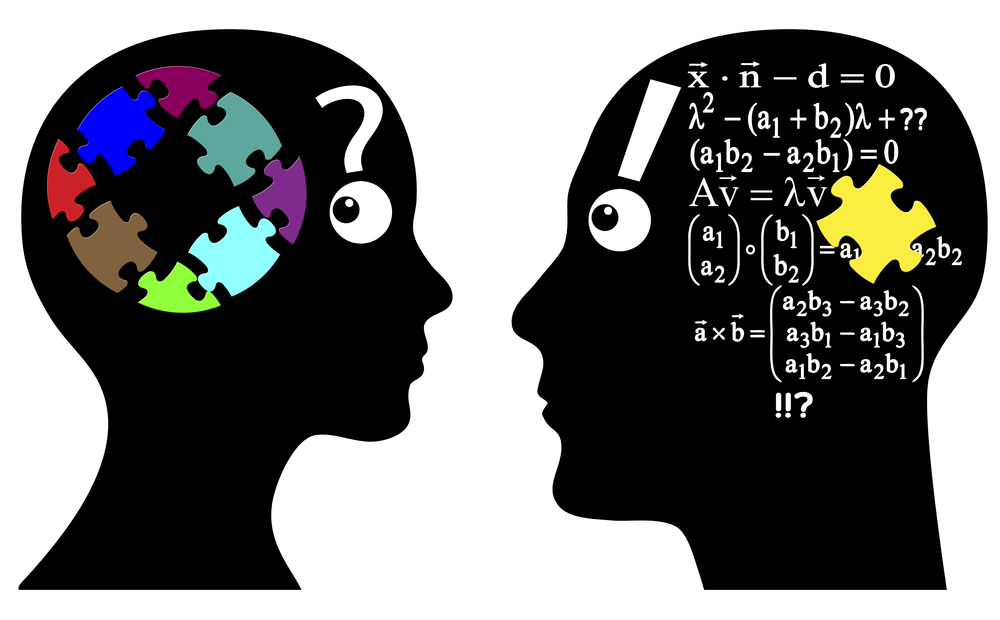 Fagets centrale kompetenceområder Faget består af fire centrale kompetenceområder hvor der er udarbejdet en række videns- og færdighedsområder. Man vil herunder kunne læse en beskrivelse af hvert enkelt kompetenceområder, hvor der er et tilhørende kompetencemål. Man vil i undervisningsplanen herunder, få tydeliggjort hvilke videns og færdighedsområder vi beskæftiger os med i det givende forløb.Matematiske kompetencerMatematiske kompetencer handler om at kunne bruge sin viden og kunnen inden for matematik i situationer, hvor det er nødvendigt.Det er en del af de matematiske kompetencer at kunne løse problemer, undersøge samt stille og svare på spørgsmål, der handler om matematik. Undervisningen skal også sætte fokus på at kommunikere om matematik og på at anvende, vælge og vurdere forskellige hjælpemidler.Kompetencemål efter 6. klassetrin: Eleven kan handle med overblik i sammensatte situationer med matematik.Tal og algebraTal og algebra handler om at kunne udvikle metoder til beregninger og at kunne bruge tal i beregninger og matematiske undersøgelser.Gennem hele skoleforløbet skal der være fokus på tal. Det gælder lige fra naturlige tal over decimaler og brøker til potenser og rødder. Undervisningen skal give mulighed for at udvikle regnestrategier og talforståelse. Det kan eksempelvis ske gennem arbejdet med systemer, regneregler og ligninger samt formlet og funktioner.Kompetencemål efter 6. klassetrin: Eleven kan anvende rationale tal og variable i beskrivelser og beregninger. 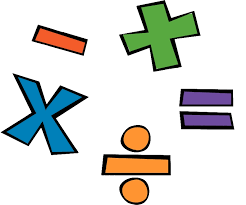 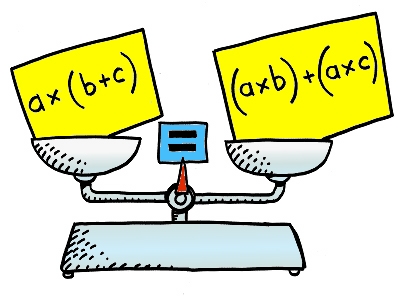 Geometri og målingOmrådet geometri og måling handler om at kunne anvende og forklare geometriske begreber og sammenhænge. Der er også fokus på beregning af mål, for eksempel gennem omregning af standardiserede måleenheder.Undervisningen skal igennem hele forløbet lægge vægt på at kategorisere, undersøge og tegne geometriske figurer. Der skal også være fokus på placeringer og flytninger. Det kan eksempelvis være gennem spejling, koordinatsystemer og kurver. Endelig skal der arbejdes med måling som vægt, areal, rumfang og omkreds.Kompetencemål efter 6. klassetrin: Eleven kan anvende geometriske metoder og beregne enkle mål.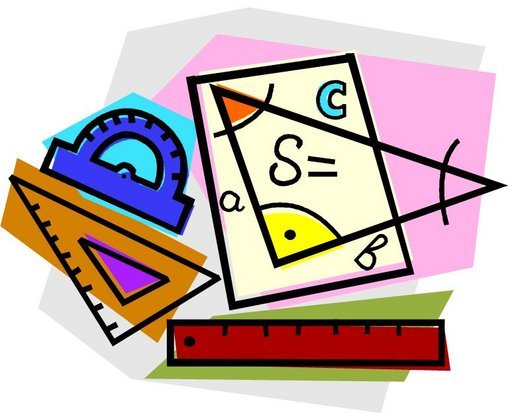 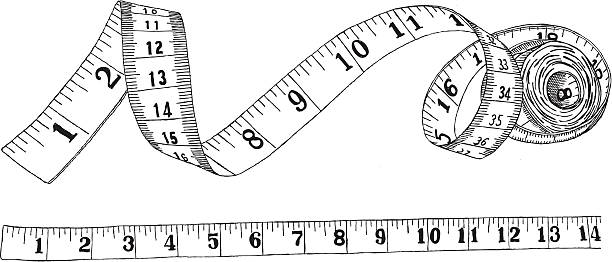 Statistik og sandsynlighedStatistik og sandsynlighed vedrører indsamling, ordning, præsentation, analyse og vurdering af data. Desuden indgår beskrivelse og vurdering af chance og usikkerhed.Undervisningen skal blandt andet sætte fokus på tabeller og diagrammer. Den skal også give mulighed for at analysere, udføre, vise og vurdere forskellige former for statistisk. Dette er med til at udvikle evnen til at forholde sig kritisk til statistikkens begrænsninger og muligheder.Der skal desuden være mulighed for at undersøge enkle eksperimenters sandsynlighed og derigennem arbejde med sandsynlighedsregning. Kompetencemål efter 6. klassetrin: Eleven kan udføre egne statistiske undersøgelser og bestemme statistiske sandsynligheder.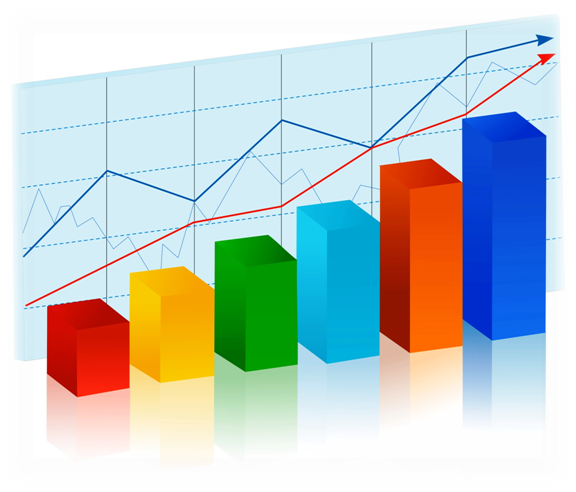 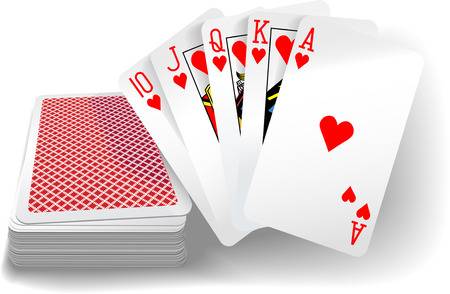 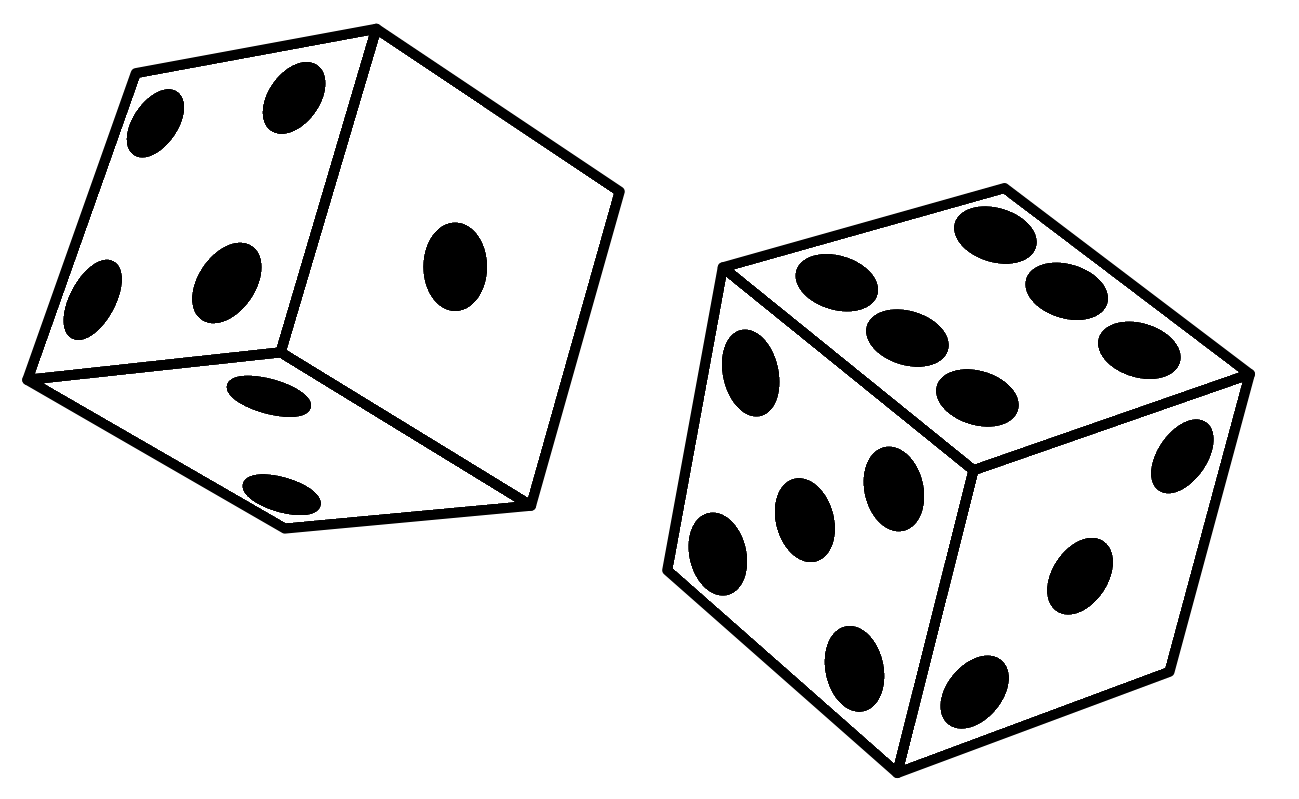 MatematikundervisningenUndervisningen tager udgangspunkt i vores bogsystem REMA og elektronisk læringsportal matematikfessor, herudover vil der suppleres med andre elektroniske værktøjer som Excel og GeoGebra. Undervisningen koncentreres om elevernes interesse for matematikken og deres individuelle læring, hvilket vil praktiseres gennem vores fokus på læringsstile. At finde og skabe sin egen individuelle tilgang og forståelse for matematikken, er noget vi tildeler en stor og vigtig rolle, for at eleverne opnår en naturlig glæde og interesse ved faget.  Jeg forbeholder mig retten til at foretage ændringer Mvh Ann Marie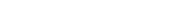 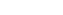 Undervisningsplan i matematik for 5. klasse Undervisningsplan i matematik for 5. klasse Undervisningsplan i matematik for 5. klasse Uge og forløbVidens- og færdighedsområderElevernes mål33         Intro         34-35 Reduktion af udtrykVidensmål:
Eleven har viden om regningsarternes hierarkiLæringsmål: 
Jeg kan reducere udtryk med de fire regningsarterJeg kan reducere udtryk med de fire regningsarter og parenteser.36-37 MultiplikationFærdigheds- og vidensmål:
Eleven kan udføre beregninger med de fire regningsarter inden for naturlige tal, herunder beregninger vedrørende hverdagsøkonomi
Eleven har viden om beregninger med de fire regningsarter inden for de naturlige tal, herunder anvendelse af regnearkLæringsmål:
Jeg kan multiplicere 1-cifrede tal med 2-cifrede talJeg kan multiplicere 1-cifrede tal med 3-cifrede tal
Jeg kan multiplicere 2-cifrede tal med 2-cifrede tal
Jeg kender regler for at regne med både multiplikation, subtraktion og addition i et regnestykke.38 - 39 Decimaltal 1Færdigheds- og vidensmål: 
Eleverne kan anvende decimaltal og brøker i hverdagssituationer
Eleven kan udføre beregninger med de fire regningsarter inden for naturlige tal, herunder beregninger vedrørende hverdagsøkonomi
Eleven har viden om brøkbegrebet og decimaltals opbygning i titalssystemetLæringsmål: 
Jeg kan sætte decimaltal på en tallinje
Jeg kan addere decimaltal Jeg kan multiplicere 1-cifrede tal med decimaltal40 Decimaltal 2Færdigheds- og vidensmål: 
Eleverne kan anvende decimaltal og brøker i hverdagssituationer
Eleven kan udføre beregninger med de fire regningsarter inden for naturlige tal, herunder beregninger vedrørende hverdagsøkonomi 
Eleven har viden om brøkbegrebet og decimaltals opbygning i titalssystemetLæringsmål: 
Jeg kan multiplicere med decimaltal
Jeg kan multiplicere decimaltal med 10,100 og 1000
Jeg kan omskrive brøker til decimaltal41 Afrunding af tal.Færdigheds- og vidensmål: 
Eleverne kan anvende decimaltal og brøker i hverdagssituationer
Eleven har viden om brøkbegrebet og decimaltals opbygning i titalssystemetLæringsmål: 
Jeg kan afrunde decimaltal til hele tal
Jeg kan afrunde til 1 decimal
Jeg kan afrunde til 2 decimalerUge 42 - EfterårsferieUge 42 - EfterårsferieUge 42 - Efterårsferie43   Faglig læsningFærdigheds- og vidensmål: 
Eleven kan læse og skrive enkle tekster med og om matematik
Eleven har viden om formål og struktur i tekster med og om matematikLæringsmål: 
Jeg kan finde matematikopgaver i en tekst
Jeg ved, hvilken matematik jeg skal bruge til at løse en opgave44 - 46 DivisionFærdigheds- og vidensmål:
Eleven kan udføre beregninger med de fire regningsarter inden for naturlige tal, herunder beregninger vedrørende hverdagsøkonomi 
Eleven har viden om beregninger med de fire regningsarter inden for de naturlige tal, herunder anvendelse af regnearkLæringsmål: 
Jeg kan finde matematikopgaver i en tekst
Jeg ved, hvilken matematik jeg skal bruge til at løse en opgave47 Brøk 1Færdigheds- og vidensmål: 
Eleverne kan anvende decimaltal og brøker i hverdagssituationer
Eleven har viden om brøkbegrebet og decimaltals opbygning i titalssystemetLæringsmål: 
Jeg kan skelne mellem ægte og uægte brøker
Jeg kan omskrive uægte brøker til blandede tal
Jeg kan forlænge og forkorte brøker48 - 49 Brøk 2Læringsmål: 
Jeg kan addere brøker med samme nævner
Jeg kan subtrahere brøker med samme nævner
Jeg kan bestemme en brøkdel af tal vha. en figur
Jeg kan bestemme brøkdelen af talJeg kan multiplicere brøker med tal50 -51 KombinatorikFærdigheds- og vidensmål: 
Eleven kan anvende udfaldsrum og tællemåder til at forbinde enkle sandsynligheder med tal
Eleven har viden om udfaldsrum og tællemåderLæringsmål: 
Jeg kan beregne antallet af kombinationer vha. additionsmetoden (enten eller)
Jeg kan beregne antallet af kombinationer vha. multiplikationsmetoden (både og)
Jeg kan anvende et tælletræ til at løse opgaver med kombinationerUge 52 – 53 - JuleferieUge 52 – 53 - JuleferieUge 52 – 53 - Juleferie1        Omregning - længdemålFærdighedsmål: 
Eleven kan omskrive mellem måleenhederLæringsmål: 
Jeg kan omregne mellem cm og dm
Jeg kan omregne mellem dm og m2 Omregning Vægt/målFærdighedsmål: 
Eleven kan omskrive mellem måleenhederLæringsmål: 
Jeg kan omregne mellem kg og g
Jeg kan omregne mellem L og dl
Jeg kan omregne mellem L og cl3 RumfangFærdigheds- og vidensmål: 
Eleven kan anslå og bestemme rumfang
Eleven har viden om metoder til at anslå og bestemme rumfangLæringsmål: 
Jeg kan beregne rumfanget af en kasse vha. længde, højde og bredde
Jeg kan beregne højden i en kasse vha. rumfang, bredde og længde
Jeg kan beregne bredden af en kasse vha. rumfang, længde og højde
Jeg kan komme med et kvalificeret bud på rumfanget, inden jeg måler
Jeg kan finde rumfanget af en rigtig kasse4 - 6 LigningerFærdigheds- og vidensmål: 
Eleven kan finde løsninger til enkle ligninger med uformelle metoder
Eleven har viden om lighedstegnets betydning og om uformelle metoder til løsning af enkle ligningerLæringsmål: 
Jeg kan genkende en ligning
Jeg kan omforme en ligning og få x til at stå alene
Jeg kan bruge ligningsløsning til at finde en sidelængde i et rektangel, når jeg har areal og den anden sidelængdeUge 7 - VINTERFERIEUge 7 - VINTERFERIEUge 7 - VINTERFERIE8   FunktionerFærdigheds- og vidensmål: 
Eleven kan anvende enkle algebraiske udtryk til beregninger
Eleven har viden om variables rolle i formler og om brug af variable i digitale værktøjerLæringsmål: 
Jeg ved, hvad jeg skal, når jeg skal løse en opgave med en funktionsmaskine
Jeg ved, hvordan jeg beregner y-værdien, når jeg kender x-værdien.9 - 10    KoordinatsystemetFærdigheds- og vidensmål: 
Eleven kan beskrive placeringer i hele koordinatsystemet
Eleven har viden om hele koordinatsystemetLæringsmål: 
Jeg kan angive koordinatsættet til et punkt
Jeg kan angive skæringspunktet mellem to linjer som koordinatsæt
Jeg kan finde afstanden mellem to punkter11 - 12 Areal og omkreds. Færdigheds- og vidensmål: 
Eleven kan anslå og bestemme omkreds og areal
Eleven har viden om forskellige metoder til at anslå og bestemme omkreds og areal, herunder metoder med digitale værktøjerLæringsmål: 
Jeg kan beregne omkreds og areal i et rektangel vha. oplysninger om længde og bredde
Jeg kan beregne sidelængden af et rektangel ud fra oplysninger om areal og længde
Jeg kan beregne omkredsen af forskellige trekanter vha. oplysninger om sidelængder
Jeg kan beregne arealet af en trekant vha. oplysninger om højde og grundlinjeUge 13 - PÅSKEFERIEUge 13 - PÅSKEFERIEUge 13 - PÅSKEFERIE14 - 15    ProcentFærdigheds- og vidensmål: 
Eleven kan anvende procent, enkle potenser og pi
Eleven har viden om procentbegrebet, enkle potenser og piLæringsmål: 
Jeg kan aflæse farvede procent i et procentdiagram
Jeg kan aflæse farvede procent på en 10'er stang
Jeg kan aflæse farvede procent på en 20'er stang
Jeg kan regne en procentdel af et tal16 - 17    Procent, Brøk og DecimaltalLæringsmål: 
Jeg kan omskrive de almindeligste brøker til decimaltal og procent
Jeg kan omskrive procent til decimaltal
Jeg kender sammenhængen mellem brøk, decimaltal og procent, og jeg kan sætte de rigtige værdier sammen.18     ProblemløsningFærdigheds- og vidensmål: 
Eleven kan anvende forskellige strategier til matematisk problemløsning
Eleven har en viden om forskellige strategier til matematisk problemløsningLæringsmål: 
Jeg kan benytte strategien "Prøv dig frem"
Jeg kan benytte strategien "Arbejd baglæns"
Jeg kan benytte strategien "Tegning"
Jeg kan benytte strtegien "Mønstre"19     Læs - Tænk - RegnFærdigheds- og vidensmål 
Eleven kan læse og skrive enkle tekster med og om matematik
Eleven kan udføre beregninger med de fire regningsarter indenfor naturlige tal
Eleven har en viden om formål og struktur i tekster med og om matematikLæringsmål: 
Jeg kan finde matematikopgaver i en tekst
Jeg ved, hvilken matematik jeg skal bruge til at løse en opgave20 – 21 KODNINGLæringsmål: 
Jeg kender til at arbejde med kodning. Jeg kan kode forskellige ting såsom Scrats, Microbits, Pro Bot m.m.22 Færdighedsregning23 Evaluering. 